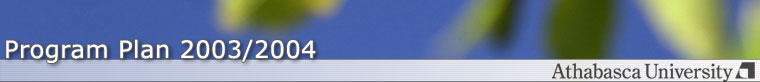 Program Requirements | Advising Services | 2003/2004 Program Plans | GlossaryFOR 45 BLOCK CREDIT TRANSFER – 2 year Ontario Business Diplomas
Effective Jan 1, 2004 all 2-Year Ontario Business Diplomas will receive a block credit transfer of 45 credits.
The program plans are intended to assist you in planning a program.  Please refer to the official regulations.


 Content: Advising Services
Last updated: November 19, 2004